Coordenadoria de Gestão Pedagógica – CGP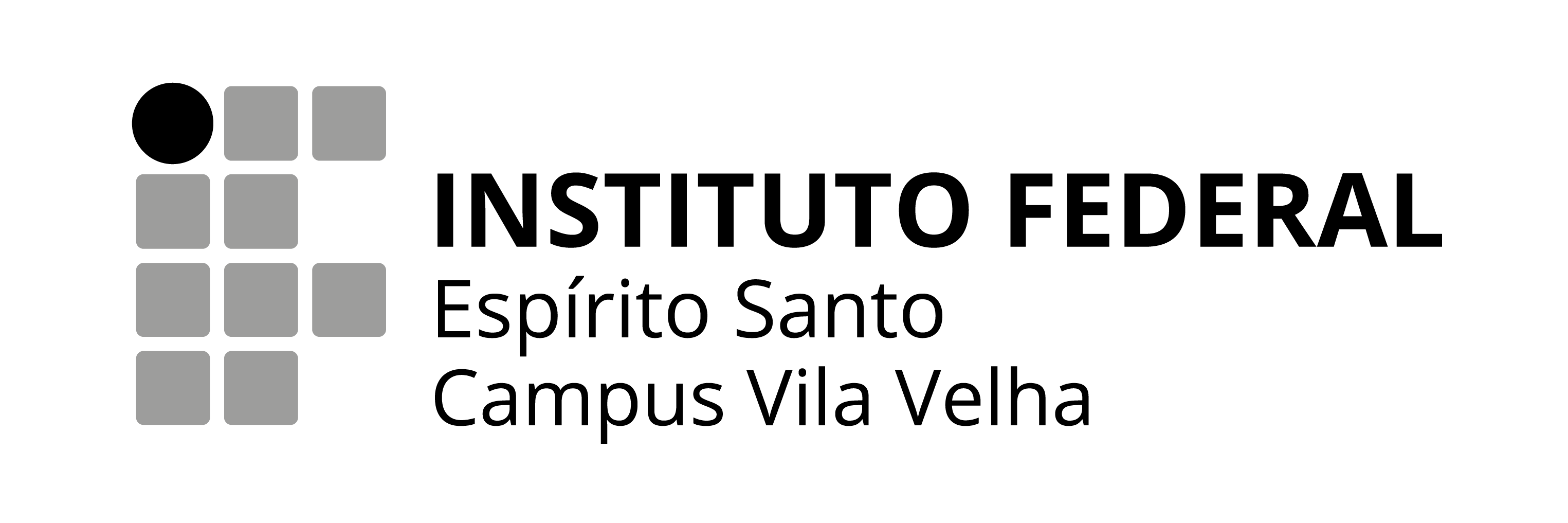 PLANO DE ESTUDO SEMANALEstudante:  __________________________________  Curso: _________________  Turma: _____  Período Letivo: ______  Elaborado em: ___/__/__Observações/Orientações: ___________________________________________________________________________________________________________________________________________________________________________________________________________________________________________________________Assinatura do/a EstudanteHorárioSegundaTerçaQuartaQuintaSextaSábadoDomingoHorárioDisciplinaDisciplinaDisciplinaDisciplinaDisciplinaDisciplinaDisciplina